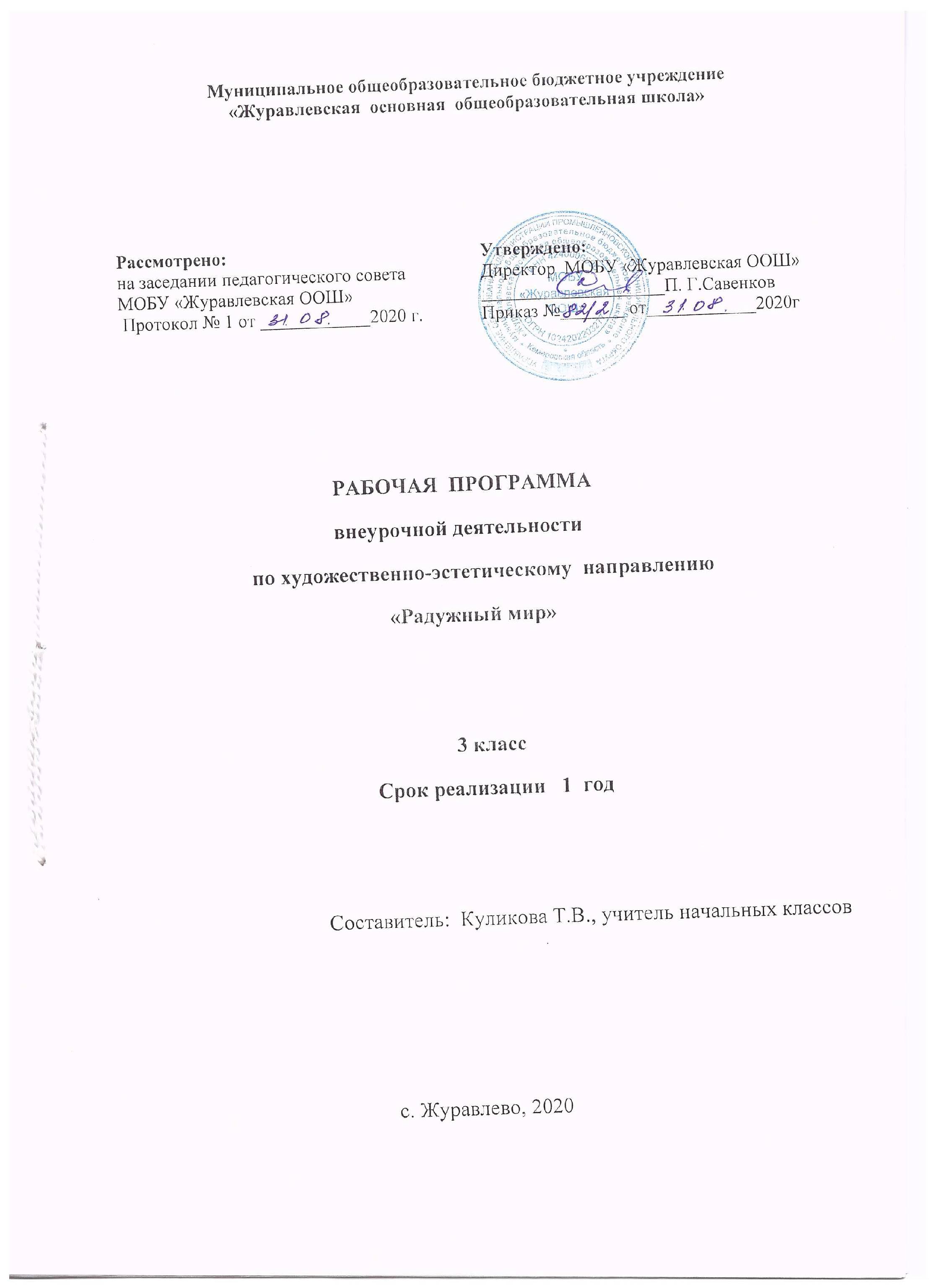 Содержание             Результаты освоения курса внеурочной деятельности Личностные результаты1) формирование основ российской гражданской идентичности, чувства гордости за свою Родину, российский народ и историю России, осознание своей этнической и национальной принадлежности; формирование ценностей многонационального российского общества; становление гуманистических и демократических ценностных ориентаций;2) формирование целостного, социально ориентированного взгляда на мир в его органичном единстве и разнообразии природы, народов, культур и религий;3) формирование уважительного отношения к иному мнению, истории и культуре других народов;4) овладение начальными навыками адаптации в динамично изменяющемся и развивающемся мире;5) принятие и освоение социальной роли обучающегося, развитие мотивов учебной деятельности и формирование личностного смысла учения;6) развитие самостоятельности и личной ответственности за свои поступки, в том числе в информационной деятельности, на основе представлений о нравственных нормах, социальной справедливости и свободе;7) формирование эстетических потребностей, ценностей и чувств;8) развитие этических чувств, доброжелательности и эмоционально-нравственной отзывчивости, понимания и сопереживания чувствам других людей;9) развитие навыков сотрудничества со взрослыми и сверстниками в разных социальных ситуациях, умения не создавать конфликтов и находить выходы из спорных ситуаций;10) формирование установки на безопасный, здоровый образ жизни, наличие мотивации к творческому труду, работе на результат, бережному отношению к материальным и духовным ценностям.Метапредметные  результаты1) овладение способностью принимать и сохранять цели и задачи учебной деятельности, поиска средств ее осуществления;2) освоение способов решения проблем творческого и поискового характера;3) формирование умения планировать, контролировать и оценивать учебные действия в соответствии с поставленной задачей и условиями ее реализации; определять наиболее эффективные способы достижения результата;4) формирование умения понимать причины успеха/неуспеха учебной деятельности и способности конструктивно действовать даже в ситуациях неуспеха;5) освоение начальных форм познавательной и личностной рефлексии;6) использование знаково-символических средств представления информации для создания моделей изучаемых объектов и процессов, схем решения учебных и практических задач;7) активное использование речевых средств и средств информационных и коммуникационных технологий (далее - ИКТ) для решения коммуникативных и познавательных задач;8) использование различных способов поиска (в справочных источниках и открытом учебном информационном пространстве сети Интернет), сбора, обработки, анализа, организации, передачи и интерпретации информации в соответствии с коммуникативными и познавательными задачами и технологиями учебного предмета; в том числе умение вводить текст с помощью клавиатуры, фиксировать (записывать) в цифровой форме измеряемые величины и анализировать изображения, звуки, готовить свое выступление и выступать с аудио-, видео- и графическим сопровождением; соблюдать нормы информационной избирательности, этики и этикета;9) овладение навыками смыслового чтения текстов различных стилей и жанров в соответствии с целями и задачами; осознанно строить речевое высказывание в соответствии с задачами коммуникации и составлять тексты в устной и письменной формах;10) овладение логическими действиями сравнения, анализа, синтеза, обобщения, классификации по родовидовым признакам, установления аналогий и причинно-следственных связей, построения рассуждений, отнесения к известным понятиям;11) готовность слушать собеседника и вести диалог; готовность признавать возможность существования различных точек зрения и права каждого иметь свою; излагать свое мнение и аргументировать свою точку зрения и оценку событий;12) определение общей цели и путей ее достижения; умение договариваться о распределении функций и ролей в совместной деятельности; осуществлять взаимный контроль в совместной деятельности, адекватно оценивать собственное поведение и поведение окружающих;13) готовность конструктивно разрешать конфликты посредством учета интересов сторон и сотрудничества;14) овладение начальными сведениями о сущности и особенностях объектов, процессов и явлений действительности (природных, социальных, культурных, технических и др.) в соответствии с содержанием конкретного учебного предмета;15) овладение базовыми предметными и межпредметными понятиями, отражающими существенные связи и отношения между объектами и процессами;16) умение работать в материальной и информационной среде начального общего образования (в том числе с учебными моделями) в соответствии с содержанием конкретного учебного предмета; формирование начального уровня культуры пользования словарями в системе универсальных учебных действийСодержание курса внеурочной деятельности с указанием форм организации и видов деятельностиДоступность использования нетрадиционных техник определяется возрастными особенностями  младших школьников.  Каждая техника используется многократно, но задания разнообразны, что доводит знание ребёнка до автоматизма.В процессе работы дети не только изучают разные техники нетрадиционного рисования, но и  определяют название техник, расширяют словарный запас,  а на практике получают мощный инструмент изобразительных средств художника: монотипия, кляксография, ниткография, напыление (набрызг), граттаж, трафарет и другие. «Ниткография»:Использование основных изобразительных средств линии, штрихи. Овладеть техникой рисования с помощью нити на бумаге замысловатые силуэты с дорабатыванием. Для занятий ниткографией потребуется: бумага, тушь или акварель, перо, кисть.Набрызг: Использование основных средств выразительности: точка, фактура. Овладеть техникой разбрызгивания по листу с помощью зубной щётки. Для занятий потребуется бумага, гуашь, жёсткая кисть, зубная щётка, кусочек плотного картона.Отпечатки листьев: Использование основных средств выразительности: фактура, цвет. Овладеть способом получения изображения с помощью покрытия красками лист дерева для получения отпечатка. Для занятий потребуется бумага, гуашь, кисть, листья разных деревьев.Кляксография: использование основных средств выразительности: пятно. Овладеть техникой изображения пятна с переходом к следующему этапу, обведение или дорисовка клякс. Для занятий потребуется бумага, тушь, либо жидко разведённая гуашь, пластиковая ложечка, трубочка.Печать по трафарету: Использование основных средств выразительности пятно, тон, насыщенность. Овладеть техникой выполнения технического рисунка по трафарету. Для занятий потребуется тампон из поролона, кисть, гуашь, трафареты, бумага.Монотопия: Использование основных средств выразительности:  пятно, тон, вертикальная симметрия, изображение пространства в композиции. Овладеть техникой получения зеркального изображения складывая лист бумаги по полам при использовании несколько цветов красок. Для занятий потребуется: бумага,кисть, гуашь либо акварель, влажная губка.Граттаж: Использование основных средств выразиьтельтности6 линия, штрих, цвет, контраст. Овладеть техникой процарапывания рисунка по плотной бумаге которая покрыта слоем воска и закрашенной гуашью, смешанной с жидким мылом. Для  занятия потребуется  цветной картон или плотная бумага, предварительно раскрашенные акварелью либо фломастерами, свеча, широкая кисть, мисочки для гуаши, палочка с заточенными концами.Оттиск смятой бумагой: Использование основных средств выразительности: пятно, фактура, цвет. Овладеть техникой прижатия смятой бумагой к  штемпельной  подушке с краской и нанесение оттиска на бумагу. Для занятия потребуется блюдце либо пластиковая коробочка, в которою вложена штемпельная подушка из тонкого поролона пропитанная гуашью, плотная бумага любого цвета и размера, смятая бумага.Пальцевая живопись ( краска наносится пальцами, ладошкой)Акварель+ восковые мелки: Использование основных средств выразительности: цвет, линия пятна, фактура. Овладеть техникой рисования восковыми мелками на бумаге, затем закрашивания акварелью в один или несколько цветов.. Для занятия потребуется восковые мелки, плотная белая бумага, акварель, кисти.Рисование с помощью соли: Использование основных средств выразительности: узоры.  Овладение техникой нанесения на картон разные линии, посыпать солью, покрывать клеем и сверху нанесения разных цветов красок. Для занятия потребуется жидкий клей, картон, солонка, кисточка, акварельные краски.                             Тематическое планирование                                Тематическое планирование                                                3классРезультаты  освоения курса  внеурочной деятельности……………………………………2   Содержание курса внеурочной деятельности с указанием форм организации и видов деятельности …………………………………………………………………………………. 4Тематическое планирование ………………………………………………... ……………    5 	№ п/пТема занятияКоличество часов1Вводное занятие « Её величество краски» «Что такое цветовая гамма?» 22 Изовикторина «Цвета радуги»23 Ваза для цветов. Печать (печатками по трафарету)24 Бабочки (Монотопия)25 Ежики на опушке (Тычок жесткой полусухой кистью)26 Рябина (рисование пальчиками)27 Георгины в вазе (печатание листьями, печать или набрызг по трафарету)28Ковёр из осенних листьев (печатание листьями)29Роспись дымковской игрушки (Рисование пальчиками210 Платье (Оттиск  печатками, рисование пальчиками)211Кошечка (тычок жесткой полусухой кистью, оттиск скомканной бумагой, поролоном)212Городецкие узоры (Различные)213Осенние дары (Печать по трафарету)214Сказка о ниточке ( ниткография)215 Фантазии «Кляксы и чудики» (кляксография)216Изготовление новогодних карнавальных масок(использование знакомых техник рисования)217«Ёлочка- гори» (рисование лодошками)218Новый год (Рисование пальчиками, акварель+ восковые мелки)219«Зимние узоры» (рисование солью)220Сова (тычок полусухой жёсткой кистью)221Мой  друг (Портрет)2 22Комнатное растение (черно-белый граттаж, акварель+ восковые мелки)223Подводное царство (рисование ладошкой, восковые мелки+ акварель224Полярная ночь  (Смешивание цветов на бумаге)25Матрёшка (Рисование пальчиками)226Ваза с ветками (оттиск  печатками)227Волшебные цветы (печать по трафарету, рисование пальчиками, набрызг)228Весенние цветы (Акварель+ восковой мелок)229Автопортрет(графические средства: линия, пятно, штрих)230Роспись подноса (познакомить с жостовским промыслом)231       Пчёлки (восковой мелок+акварель)232Одуванчики (восковой мелок + акварель, обрывание, тычкование)233Весеннее дерево (рисование пальчиками, тычками)234Итоговая выставка рисунков «Радуга талантов»2                                                                                                                  Итого:68№ п/пТема занятияКоличество часовДата проведения 1Вводное занятие « Её величество краски» «Что такое цветовая гамма?» 22 Изовикторина «Цвета радуги» 23 Ваза для цветов. Печать (печатками по трафарету) 24 Бабочки (Монотопия)25 Ежики на опушке (Тычок жесткой полусухой кистью)26 Рябина (рисование пальчиками)27 Георгины в вазе (печатание листьями, печать или набрызг по трафарету)28Ковёр из осенних листьев (печатание листьями)29Роспись дымковской игрушки (Рисование пальчиками2 10 Платье (Оттиск  печатками, рисование пальчиками)211Кошечка (тычок жесткой полусухой кистью, оттиск скомканной бумагой, поролоном)212Городецкие узоры (Различные)213Осенние дары (Печать по трафарету)214Сказка о ниточке ( ниткография)215 Фантазии «Кляксы и чудики» (кляксография) 216Изготовление новогодних карнавальных масок(использование знакомых техник рисования)2 17«Ёлочка- гори» (рисование лодошками)218Новый год (Рисование пальчиками, акварель+ восковые мелки)219«Зимние узоры» (рисование солью)220Сова (тычок полусухой жёсткой кистью)221Мой  друг (Портрет) 2  22Комнатное растение (черно-белый граттаж, акварель+ восковые мелки)223Подводное царство (рисование ладошкой, восковые мелки+ акварель2   24Полярная ночь  (Смешивание цветов на бумаге) 25Матрёшка (Рисование пальчиками)226Ваза с ветками (оттиск  печатками)227Волшебные цветы (печать по трафарету, рисование пальчиками, набрызг)228Весенние цветы (Акварель+ восковой мелок)229Автопортрет(графические средства: линия, пятно, штрих)230Роспись подноса (познакомить с жостовским промыслом)231       Пчёлки (восковой мелок+акварель)232Одуванчики (восковой мелок + акварель, обрывание, тычкование)233Весеннее дерево (рисование пальчиками, тычками)234Итоговая выставка рисунков «Радуга талантов»2                                                                                                                  Итого:68